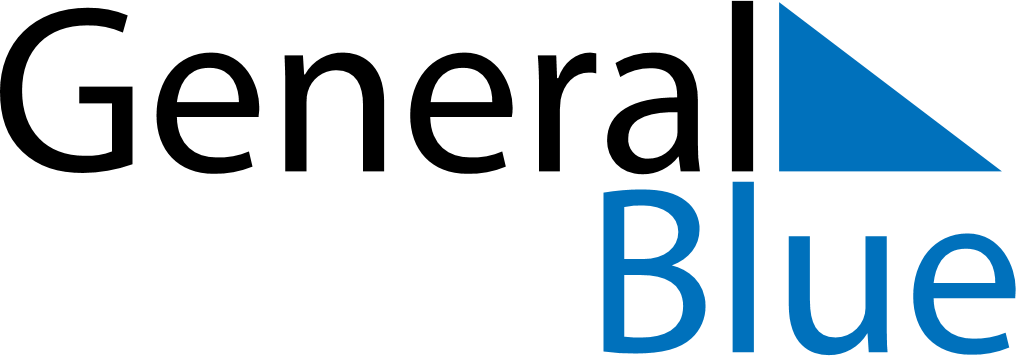 May 2024May 2024May 2024May 2024May 2024May 2024Goundi, Mandoul, ChadGoundi, Mandoul, ChadGoundi, Mandoul, ChadGoundi, Mandoul, ChadGoundi, Mandoul, ChadGoundi, Mandoul, ChadSunday Monday Tuesday Wednesday Thursday Friday Saturday 1 2 3 4 Sunrise: 5:33 AM Sunset: 6:01 PM Daylight: 12 hours and 27 minutes. Sunrise: 5:33 AM Sunset: 6:01 PM Daylight: 12 hours and 27 minutes. Sunrise: 5:33 AM Sunset: 6:01 PM Daylight: 12 hours and 28 minutes. Sunrise: 5:32 AM Sunset: 6:01 PM Daylight: 12 hours and 28 minutes. 5 6 7 8 9 10 11 Sunrise: 5:32 AM Sunset: 6:01 PM Daylight: 12 hours and 29 minutes. Sunrise: 5:32 AM Sunset: 6:01 PM Daylight: 12 hours and 29 minutes. Sunrise: 5:32 AM Sunset: 6:02 PM Daylight: 12 hours and 30 minutes. Sunrise: 5:31 AM Sunset: 6:02 PM Daylight: 12 hours and 30 minutes. Sunrise: 5:31 AM Sunset: 6:02 PM Daylight: 12 hours and 30 minutes. Sunrise: 5:31 AM Sunset: 6:02 PM Daylight: 12 hours and 31 minutes. Sunrise: 5:31 AM Sunset: 6:02 PM Daylight: 12 hours and 31 minutes. 12 13 14 15 16 17 18 Sunrise: 5:30 AM Sunset: 6:02 PM Daylight: 12 hours and 31 minutes. Sunrise: 5:30 AM Sunset: 6:03 PM Daylight: 12 hours and 32 minutes. Sunrise: 5:30 AM Sunset: 6:03 PM Daylight: 12 hours and 32 minutes. Sunrise: 5:30 AM Sunset: 6:03 PM Daylight: 12 hours and 33 minutes. Sunrise: 5:30 AM Sunset: 6:03 PM Daylight: 12 hours and 33 minutes. Sunrise: 5:30 AM Sunset: 6:03 PM Daylight: 12 hours and 33 minutes. Sunrise: 5:29 AM Sunset: 6:04 PM Daylight: 12 hours and 34 minutes. 19 20 21 22 23 24 25 Sunrise: 5:29 AM Sunset: 6:04 PM Daylight: 12 hours and 34 minutes. Sunrise: 5:29 AM Sunset: 6:04 PM Daylight: 12 hours and 34 minutes. Sunrise: 5:29 AM Sunset: 6:04 PM Daylight: 12 hours and 35 minutes. Sunrise: 5:29 AM Sunset: 6:04 PM Daylight: 12 hours and 35 minutes. Sunrise: 5:29 AM Sunset: 6:05 PM Daylight: 12 hours and 35 minutes. Sunrise: 5:29 AM Sunset: 6:05 PM Daylight: 12 hours and 36 minutes. Sunrise: 5:29 AM Sunset: 6:05 PM Daylight: 12 hours and 36 minutes. 26 27 28 29 30 31 Sunrise: 5:29 AM Sunset: 6:05 PM Daylight: 12 hours and 36 minutes. Sunrise: 5:29 AM Sunset: 6:06 PM Daylight: 12 hours and 36 minutes. Sunrise: 5:29 AM Sunset: 6:06 PM Daylight: 12 hours and 37 minutes. Sunrise: 5:29 AM Sunset: 6:06 PM Daylight: 12 hours and 37 minutes. Sunrise: 5:29 AM Sunset: 6:06 PM Daylight: 12 hours and 37 minutes. Sunrise: 5:29 AM Sunset: 6:07 PM Daylight: 12 hours and 37 minutes. 